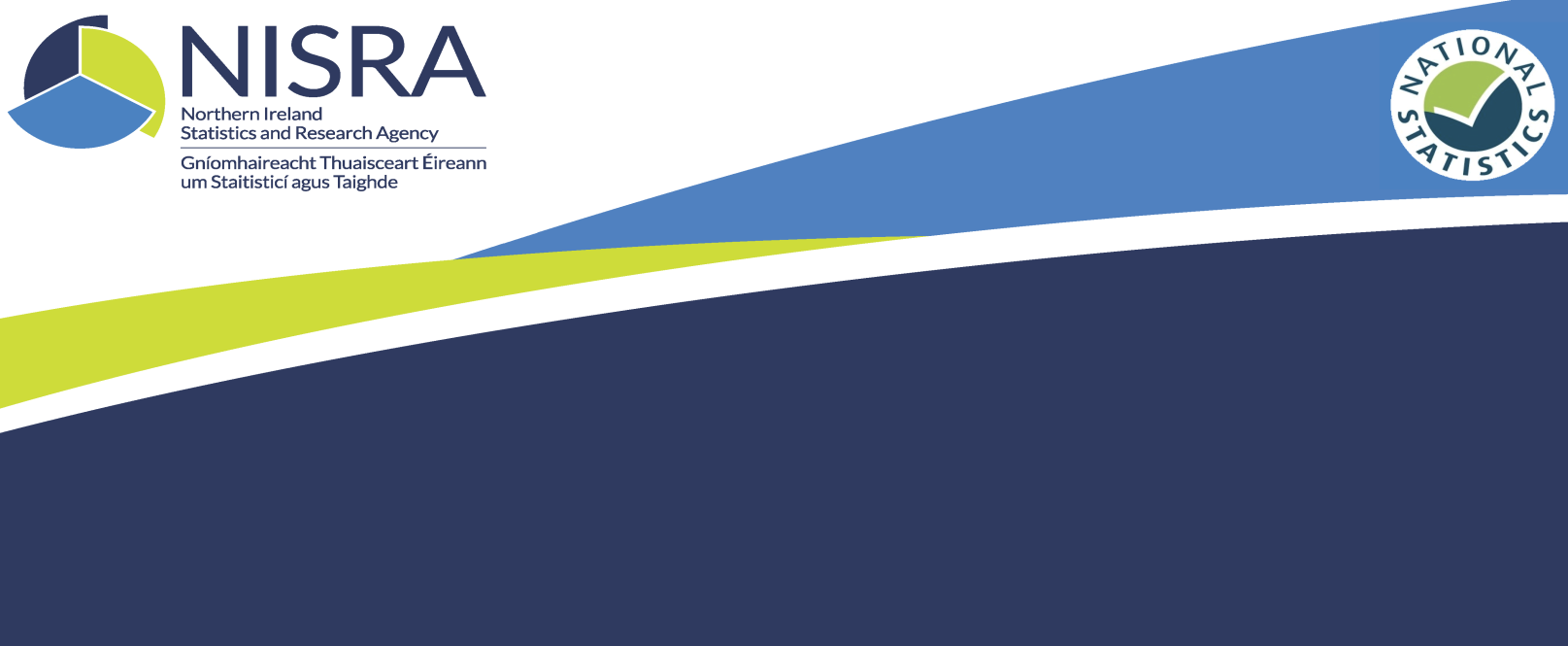 Economic and Labour Market Statistics Branch seek to rationalise the number of jobs series available and improve coherence between UK regional data by discontinuing the publication of Civil Employment, Workforce in Employment Jobs and Self Employment Jobs. Similar measures are available on a consistent UK basis for Workforce and Self Employment Jobs measures. Users are invited to reply by 9 August 2017.1   BackgroundThe Economic and Labour Market Statistics (ELMS) Branch, in the Northern Ireland Statistics and Research Agency (NISRA), measures the performance of the Northern Ireland Economy through the production of labour market, business activity and economic activity statistics. These statistics are designated as National Statistics and are governed by the Statistics and Registration Act 2007 and the Code of Practice for Official Statistics. 2   Civil Employment, Workforce in Employment and Self-employmentThe Quarterly Business Survey (QBS), produced by ELMS, provides estimates of employee jobs in Northern Ireland on a quarterly basis.On an annual basis, estimates of Civil Employment, the Workforce in Employment and Self-employment jobs are also provided in table 5.6 and table 5.7 of the QES supplementary tables. The series run from 1983 to 2016 and are produced by ELMS for NI only.  Similar measures are produced by the Office for National Statistics (ONS) on a consistent basis for the whole of the UK for Workforce in Employment and Self Employment Jobs. No equivalent measure exists for Civil Employment Jobs. Further detail on the equivalence and composition of similar jobs’ measures is outlined below.Civil Employment Jobs Workforce in Employment*The most similar source to the ‘Workforce in Employment’ (WFE) measure is the ONS ‘Workforce Jobs’ (WFJ) measure. The only difference between WFE and WFJ is that WFE doesn’t include HM Forces.Self Employment Jobs*The number of self-employment jobs is not the same as the LFS estimate of self-employment. It includes those people who have a main job as an employee but a second job as a self-employed person. Whereas the LFS measure of self-employment is based just on those people whose main job is as a self-employed person.3   Invitation to RespondELMS seeks to rationalise the number of jobs series available and improve coherence between UK regional data by discontinuing the production of the three measures described above (Civil Employment, Workforce in Employment and Self Employment Jobs.)In line with the Statistics Authority Code of Practice and the Protocol 1: User Engagement, ELMS seeks to review the user demand for the Civil Employment, Workforce in Employment and Self Employment Jobs series and assess the impact of discontinuing the production of the three series. No change to the publication of QBS jobs measure is proposed.Users are invited to provide feedback on the proposal by 9 August 2017 either via citizen space or by returning the questionnaire in Annex 1 via email or post.Annex 1 - User QuestionnairePlease answer the following questions as fully as possible to enable the Economic and Labour Market Statistics branch to evaluate the impact of ceasing to publish Civil Employment Jobs, Workforce in Employment and Self-employment Jobs.Users are invited to provide feedback on the proposal by 9 August 2017.Do you currently use the Civil Employment Jobs Measure?Yes 	   - answer Q2No 	   - go to Q3What would the impact be of the proposed cessation of production of the Civil Employment Jobs measure to your organisation?________________________________________________________________________________________________________________________________________________________________________________________________________________________________________________________________________________________Do you currently use the Workforce in Employment Measure?Yes 	   - answer Q4No 	   - go to Q5What would the impact be of the proposed cessation of production of the Workforce in Employment measure to your organisation?________________________________________________________________________________________________________________________________________________________________________________________________________________________________________________________________________________________Do you currently use the Self-employment Jobs Measure?Yes 	   - answer Q6No 	   - complete your details belowWhat would the impact be of the proposed cessation of production of the Self-employment Jobs measure to your organisation?________________________________________________________________________________________________________________________________________________________________________________________________________________________________________________________________________________________Name: ______________________________________________________________Organisation: _________________________________________________________If you wish to be provided with the outcome of the consultation, please provide your email address below.Email address: _______________________________________________________Please note that responses may be made public. GlossaryELMS – Economic and Labour Market StatisticsGB – Great BritainNI – Northern IrelandNISRA – Northern Ireland Statistics and Research AgencyONS – Office for National StatisticsWFJ – Workforce JobsWFE- Workforce in EmploymentLFS – Labour Force SurveyQBS – Quarterly Business Survey, which is the source of employee jobs in NI. Until March 2016, employee job data was collected in the voluntary QES. From March 2016 onwards the QES, Index of Services (IOS) and Index of Production (IOP) amalgamated into the Quarterly Business Survey (QBS). Methodology was unaffected.Note: Additionally, each December, revisions are made to the previous two years’ employee jobs estimates to align the QBS series to the latest estimates from the Business Register and Employment Survey (BRES). STES - Short Term Employer SurveysPSES - Quarterly Public Sector Employment SurveyNote: Additionally, each December, revisions are made to the previous two years’ WFJ estimates to align the STES series to the latest estimates from the BRES). GSTs – Government Support TraineesDWP - Department for Work and PensionsDE - Department for Education HM Forces - Her Majesty’s ForcesMOD – Ministry of DefenceNISRA measure for NIONS measure for NIONS measure for GBComposition (Source)Sum of: Employee Jobs (QBS)Self-Employment Jobs (LFS)No equivalent availableNo equivalent availableRegions availableNI onlyNo equivalent availableNo equivalent availableFrequencyAnnualNo equivalent availableNo equivalent availableSource Table 5.7No equivalent availableNo equivalent availableNISRA measure for NIONS measure for NIONS measure for GBComposition (Source)Sum of:Employee Jobs (QBS)Self Employment Jobs (LFS)Government Supported Trainees (DfE)Sum of:Employee Jobs  (QBS)Self Employment Jobs (LFS)Government Supported Trainees (DfE)HM Forces(MOD)Sum of: Employee Jobs  (STES  for private sector and QPSES for public sector)Self-Employment Jobs (LFS)Government Supported Trainees (DE and DWP)HM Forces(MOD)Regions availableNI onlyNIGB regionsFrequencyAnnualQuarterlyQuarterlySource Workforce in Employment figures in Table 5.7*Workforce Jobs figures in Table 13*Workforce Jobs figures in Table 13NISRA measure for NIONS measure for NIONS measure for GBComposition (Source)Sum of:Self-Employment (LFS)Agriculture Self-Employment from Farm Census(DAERA)*Self-Employment Jobs (LFS) *Self-Employment Jobs (LFS) Regions availableNI onlyNIGB regionsFrequencyAnnualQuarterlyQuarterlySource Table 5.6NOMIS NOMIS The questions above are available online using Citizen Space.Otherwise you can return the form by email to:	caroline.anderson@nisra.gov.ukAlternatively you can post the completed form to:Caroline Anderson					Economic and Labour Market Statistics 				Northern Ireland and Statistics Research Agency				Department of Finance and Personnel				Colby House					Stranmillis Court 				Belfast, BT9 5RR